    　　　　やまなし心のバリアフリー宣言事業所☆ この企業・事業所へのお問い合わせ先 　 ホームページ　 －（登録なし）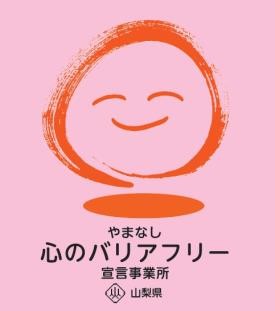 所在地   甲府市北口３－８－６担当部署　 －（登録なし）担当者   －（登録なし）電話番号   ０５５－２５５－１０００ＦＡＸ番号   ０５５－２５５－１００１事業所名 株式会社リンクス宣言内容 ◇　全ての障害者に対して、合理的な配慮の提供に努めます。◇　障害者と障害者でない者が相互に人格と個性を尊重し合いながら共に暮らすことができる共生社会の構築に係る取組を進めます。主な取組 マナー研修に参加した内容を、社内で従業員へと説明し、全従業員が障害者や高齢者、妊婦らへの接し方を考えている。